	Site Map	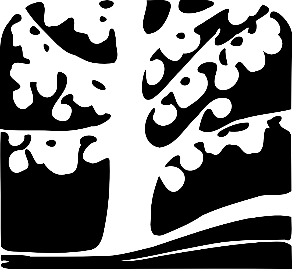 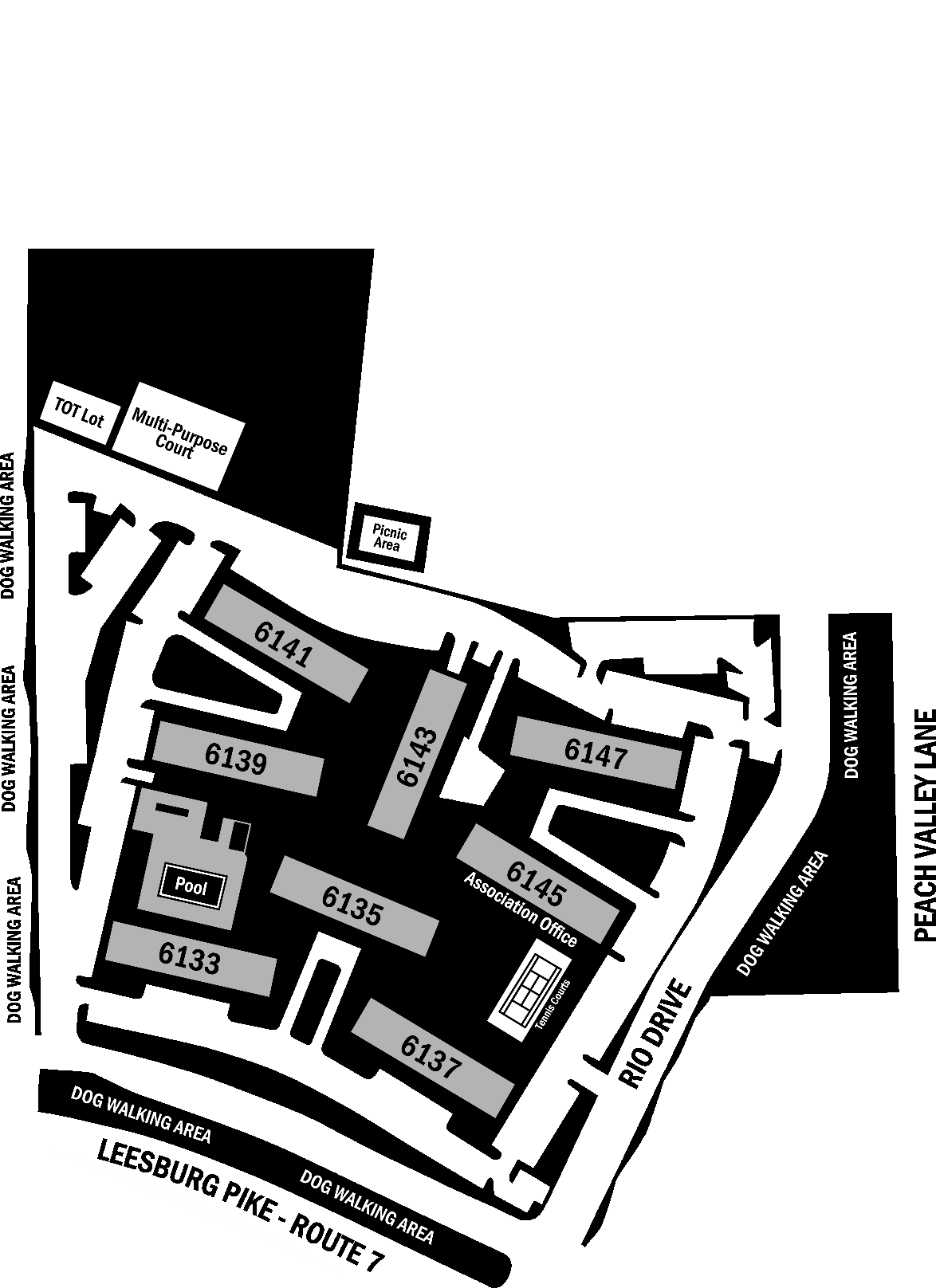 